Appendix no. 9.22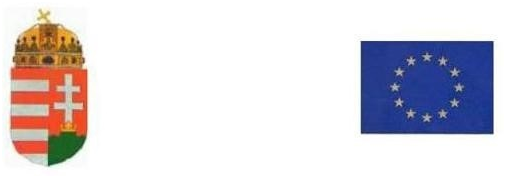 APPENDIX to an application form for a residence permit (Reasons of national interest) Employment on the basis of a legal relationship of employment (Part I. is to be filled in) Type of national interest:   economic,       national policy,       science,       culture,       sports.   Employment on the basis of a legal relationship of employment (Part I. is to be filled in) Type of national interest:   economic,       national policy,       science,       culture,       sports.   Employment on the basis of a legal relationship of employment (Part I. is to be filled in) Type of national interest:   economic,       national policy,       science,       culture,       sports.   Employment on the basis of a legal relationship of employment (Part I. is to be filled in) Type of national interest:   economic,       national policy,       science,       culture,       sports.   Employment on the basis of a legal relationship of employment (Part I. is to be filled in) Type of national interest:   economic,       national policy,       science,       culture,       sports.   Employment on the basis of a legal relationship of employment (Part I. is to be filled in) Type of national interest:   economic,       national policy,       science,       culture,       sports.   Employment on the basis of a legal relationship of employment (Part I. is to be filled in) Type of national interest:   economic,       national policy,       science,       culture,       sports.   Employment on the basis of a legal relationship of employment (Part I. is to be filled in) Type of national interest:   economic,       national policy,       science,       culture,       sports.   Employment on the basis of a legal relationship of employment (Part I. is to be filled in) Type of national interest:   economic,       national policy,       science,       culture,       sports.   Employment on the basis of a legal relationship of employment (Part I. is to be filled in) Type of national interest:   economic,       national policy,       science,       culture,       sports.   Employment on the basis of a legal relationship of employment (Part I. is to be filled in) Type of national interest:   economic,       national policy,       science,       culture,       sports.  2. Detailed declaration by the applicant in support of the national interest referred to in Point 1:                                                                                                          2. Detailed declaration by the applicant in support of the national interest referred to in Point 1:                                                                                                          2. Detailed declaration by the applicant in support of the national interest referred to in Point 1:                                                                                                          2. Detailed declaration by the applicant in support of the national interest referred to in Point 1:                                                                                                          2. Detailed declaration by the applicant in support of the national interest referred to in Point 1:                                                                                                          2. Detailed declaration by the applicant in support of the national interest referred to in Point 1:                                                                                                          2. Detailed declaration by the applicant in support of the national interest referred to in Point 1:                                                                                                          2. Detailed declaration by the applicant in support of the national interest referred to in Point 1:                                                                                                          2. Detailed declaration by the applicant in support of the national interest referred to in Point 1:                                                                                                          2. Detailed declaration by the applicant in support of the national interest referred to in Point 1:                                                                                                          2. Detailed declaration by the applicant in support of the national interest referred to in Point 1:                                                                                                           3. Information about means of subsistence in Hungary 3. Information about means of subsistence in Hungary 3. Information about means of subsistence in Hungary 3. Information about means of subsistence in Hungary 3. Information about means of subsistence in Hungary 3. Information about means of subsistence in Hungary 3. Information about means of subsistence in Hungary 3. Information about means of subsistence in Hungary 3. Information about means of subsistence in Hungary 3. Information about means of subsistence in Hungary 3. Information about means of subsistence in HungaryAre the means of subsistence provided for the applicant by   the applicant himself/herself?
 yes noa family member?
 yes noa regular income?
 yes no the applicant himself/herself?
 yes noa family member?
 yes noa regular income?
 yes no the applicant himself/herself?
 yes noa family member?
 yes noa regular income?
 yes no the applicant himself/herself?
 yes noa family member?
 yes noa regular income?
 yes no the applicant himself/herself?
 yes noa family member?
 yes noa regular income?
 yes no the applicant himself/herself?
 yes noa family member?
 yes noa regular income?
 yes no the applicant himself/herself?
 yes noa family member?
 yes noa regular income?
 yes no the applicant himself/herself?
 yes noa family member?
 yes noa regular income?
 yes no the applicant himself/herself?
 yes noa family member?
 yes noa regular income?
 yes no the applicant himself/herself?
 yes noa family member?
 yes noa regular income?
 yes no Do you have any savings?  yes  no               Amount:                      Other additional income/properties or assets as means of subsistence:                                     Do you have any savings?  yes  no               Amount:                      Other additional income/properties or assets as means of subsistence:                                     Do you have any savings?  yes  no               Amount:                      Other additional income/properties or assets as means of subsistence:                                     Do you have any savings?  yes  no               Amount:                      Other additional income/properties or assets as means of subsistence:                                     Do you have any savings?  yes  no               Amount:                      Other additional income/properties or assets as means of subsistence:                                     Do you have any savings?  yes  no               Amount:                      Other additional income/properties or assets as means of subsistence:                                     Do you have any savings?  yes  no               Amount:                      Other additional income/properties or assets as means of subsistence:                                     Do you have any savings?  yes  no               Amount:                      Other additional income/properties or assets as means of subsistence:                                     Do you have any savings?  yes  no               Amount:                      Other additional income/properties or assets as means of subsistence:                                     Do you have any savings?  yes  no               Amount:                      Other additional income/properties or assets as means of subsistence:                                     Do you have any savings?  yes  no               Amount:                      Other additional income/properties or assets as means of subsistence:                                    Name of the family member providing means of subsistence for the applicant:                 Degree of relationship:                    Name of the family member providing means of subsistence for the applicant:                 Degree of relationship:                    Name of the family member providing means of subsistence for the applicant:                 Degree of relationship:                    Name of the family member providing means of subsistence for the applicant:                 Degree of relationship:                    Name of the family member providing means of subsistence for the applicant:                 Degree of relationship:                    Name of the family member providing means of subsistence for the applicant:                 Degree of relationship:                    Name of the family member providing means of subsistence for the applicant:                 Degree of relationship:                    Name of the family member providing means of subsistence for the applicant:                 Degree of relationship:                    Name of the family member providing means of subsistence for the applicant:                 Degree of relationship:                    Name of the family member providing means of subsistence for the applicant:                 Degree of relationship:                    Name of the family member providing means of subsistence for the applicant:                 Degree of relationship:                    Amount of expected income from employment:           Amount of expected income from employment:           Amount of expected income from employment:           Amount of expected income from employment:           Amount of expected income from employment:           Amount of expected income from employment:           Amount of expected income from employment:           Amount of expected income from employment:           Taxable income in Hungary for the previous year:          Taxable income in Hungary for the previous year:          Taxable income in Hungary for the previous year:          Information required for a single approval procedureInformation required for a single approval procedureInformation required for a single approval procedureInformation required for a single approval procedureInformation required for a single approval procedureInformation required for a single approval procedureInformation required for a single approval procedureInformation required for a single approval procedureInformation required for a single approval procedureInformation required for a single approval procedureInformation required for a single approval procedure4. Data of the Hungarian employer4. Data of the Hungarian employer4. Data of the Hungarian employer4. Data of the Hungarian employer4. Data of the Hungarian employer4. Data of the Hungarian employer4. Data of the Hungarian employer4. Data of the Hungarian employer4. Data of the Hungarian employer4. Data of the Hungarian employer4. Data of the Hungarian employername:                                                        name:                                                        name:                                                        name:                                                        name:                                                        name:                                                        name:                                                        name:                                                        name:                                                        name:                                                        name:                                                        place of establishment (i.e. registered address) of the employerplace of establishment (i.e. registered address) of the employerplace of establishment (i.e. registered address) of the employerplace of establishment (i.e. registered address) of the employerplace of establishment (i.e. registered address) of the employerplace of establishment (i.e. registered address) of the employerplace of establishment (i.e. registered address) of the employerplace of establishment (i.e. registered address) of the employerplace of establishment (i.e. registered address) of the employerplace of establishment (i.e. registered address) of the employerplace of establishment (i.e. registered address) of the employer postal code:             postal code:             postal code:             postal code:             locality:                     locality:                     locality:                     locality:                     locality:                     name of the public place:                      name of the public place:                     type of the public place (i.e. street, road, square, etc.):     type of the public place (i.e. street, road, square, etc.):      street number:       street number:       street number:       building:         building:         stairway:      stairway:      floor:            door:          Employer’s tax number / tax identification code:             Employer’s tax number / tax identification code:             Employer’s tax number / tax identification code:             Employer’s tax number / tax identification code:             Employer’s tax number / tax identification code:             Employer’s tax number / tax identification code:             KSH number (no. recorded by the Hungarian Central Statistical Office):  KSH number (no. recorded by the Hungarian Central Statistical Office):  KSH number (no. recorded by the Hungarian Central Statistical Office):  TEÁOR number (Hungarian NACE number):TEÁOR number (Hungarian NACE number):5. Professional qualification(s) required for the position:5. Professional qualification(s) required for the position:5. Professional qualification(s) required for the position:6. Education:
 primary school	 specialised school vocational school	 secondary grammar school vocational secondary school              technician education establishment college	 university finished less than 8 school years in primary school6. Education:
 primary school	 specialised school vocational school	 secondary grammar school vocational secondary school              technician education establishment college	 university finished less than 8 school years in primary school6. Education:
 primary school	 specialised school vocational school	 secondary grammar school vocational secondary school              technician education establishment college	 university finished less than 8 school years in primary school6. Education:
 primary school	 specialised school vocational school	 secondary grammar school vocational secondary school              technician education establishment college	 university finished less than 8 school years in primary school6. Education:
 primary school	 specialised school vocational school	 secondary grammar school vocational secondary school              technician education establishment college	 university finished less than 8 school years in primary school6. Education:
 primary school	 specialised school vocational school	 secondary grammar school vocational secondary school              technician education establishment college	 university finished less than 8 school years in primary school7. Occupation before arriving in Hungary:7. Occupation before arriving in Hungary:8. Place(s) of work:Will you perform your employment at one single work-site?   yes     no Address(es):                8. Place(s) of work:Will you perform your employment at one single work-site?   yes     no Address(es):                8. Place(s) of work:Will you perform your employment at one single work-site?   yes     no Address(es):                 Does the nature of the work require that your work-site is located in various counties? yes     no If yes, the starting place (address) of work: Does the nature of the work require that your work-site is located in various counties? yes     no If yes, the starting place (address) of work: Does the nature of the work require that your work-site is located in various counties? yes     no If yes, the starting place (address) of work: Does the nature of the work require that your work-site is located in various counties? yes     no If yes, the starting place (address) of work: Does the nature of the work require that your work-site is located in various counties? yes     no If yes, the starting place (address) of work: Does the nature of the work require that your work-site is located in various counties? yes     no If yes, the starting place (address) of work:Will you work on various premises of the employer (located in different counties)?  yes     no Will you work on various premises of the employer (located in different counties)?  yes     no 9. Date of preliminary agreement with the employer:      year      month      day9. Date of preliminary agreement with the employer:      year      month      day9. Date of preliminary agreement with the employer:      year      month      day9. Date of preliminary agreement with the employer:      year      month      day9. Date of preliminary agreement with the employer:      year      month      day9. Date of preliminary agreement with the employer:      year      month      day9. Date of preliminary agreement with the employer:      year      month      day10. Job title (FEOR number, i.e. the Hungarian Standard Classification of Occupations):10. Job title (FEOR number, i.e. the Hungarian Standard Classification of Occupations):10. Job title (FEOR number, i.e. the Hungarian Standard Classification of Occupations):10. Job title (FEOR number, i.e. the Hungarian Standard Classification of Occupations):11. The applicant’s skills and knowledge required for the position:11. The applicant’s skills and knowledge required for the position:11. The applicant’s skills and knowledge required for the position:11. The applicant’s skills and knowledge required for the position:11. The applicant’s skills and knowledge required for the position:11. The applicant’s skills and knowledge required for the position:11. The applicant’s skills and knowledge required for the position:11. The applicant’s skills and knowledge required for the position:11. The applicant’s skills and knowledge required for the position:11. The applicant’s skills and knowledge required for the position:11. The applicant’s skills and knowledge required for the position:The period of professional experience relevant to the position to be filled:                Specific knowledge and skills related to the job to be performed:                Language skillsNative language:                                         Other language(s)      Do you speak Hungarian?  yes  no
Have you ever worked in Hungary before? yes  noThe period of professional experience relevant to the position to be filled:                Specific knowledge and skills related to the job to be performed:                Language skillsNative language:                                         Other language(s)      Do you speak Hungarian?  yes  no
Have you ever worked in Hungary before? yes  noThe period of professional experience relevant to the position to be filled:                Specific knowledge and skills related to the job to be performed:                Language skillsNative language:                                         Other language(s)      Do you speak Hungarian?  yes  no
Have you ever worked in Hungary before? yes  noThe period of professional experience relevant to the position to be filled:                Specific knowledge and skills related to the job to be performed:                Language skillsNative language:                                         Other language(s)      Do you speak Hungarian?  yes  no
Have you ever worked in Hungary before? yes  noThe period of professional experience relevant to the position to be filled:                Specific knowledge and skills related to the job to be performed:                Language skillsNative language:                                         Other language(s)      Do you speak Hungarian?  yes  no
Have you ever worked in Hungary before? yes  noThe period of professional experience relevant to the position to be filled:                Specific knowledge and skills related to the job to be performed:                Language skillsNative language:                                         Other language(s)      Do you speak Hungarian?  yes  no
Have you ever worked in Hungary before? yes  noThe period of professional experience relevant to the position to be filled:                Specific knowledge and skills related to the job to be performed:                Language skillsNative language:                                         Other language(s)      Do you speak Hungarian?  yes  no
Have you ever worked in Hungary before? yes  noThe period of professional experience relevant to the position to be filled:                Specific knowledge and skills related to the job to be performed:                Language skillsNative language:                                         Other language(s)      Do you speak Hungarian?  yes  no
Have you ever worked in Hungary before? yes  noThe period of professional experience relevant to the position to be filled:                Specific knowledge and skills related to the job to be performed:                Language skillsNative language:                                         Other language(s)      Do you speak Hungarian?  yes  no
Have you ever worked in Hungary before? yes  noThe period of professional experience relevant to the position to be filled:                Specific knowledge and skills related to the job to be performed:                Language skillsNative language:                                         Other language(s)      Do you speak Hungarian?  yes  no
Have you ever worked in Hungary before? yes  noThe period of professional experience relevant to the position to be filled:                Specific knowledge and skills related to the job to be performed:                Language skillsNative language:                                         Other language(s)      Do you speak Hungarian?  yes  no
Have you ever worked in Hungary before? yes  noIf yes, please indicate the date of expiry of your previous single permit:                 Your previous employer in Hungary:               Name:                Address:                If yes, please indicate the date of expiry of your previous single permit:                 Your previous employer in Hungary:               Name:                Address:                If yes, please indicate the date of expiry of your previous single permit:                 Your previous employer in Hungary:               Name:                Address:                If yes, please indicate the date of expiry of your previous single permit:                 Your previous employer in Hungary:               Name:                Address:                If yes, please indicate the date of expiry of your previous single permit:                 Your previous employer in Hungary:               Name:                Address:                If yes, please indicate the date of expiry of your previous single permit:                 Your previous employer in Hungary:               Name:                Address:                If yes, please indicate the date of expiry of your previous single permit:                 Your previous employer in Hungary:               Name:                Address:                If yes, please indicate the date of expiry of your previous single permit:                 Your previous employer in Hungary:               Name:                Address:                If yes, please indicate the date of expiry of your previous single permit:                 Your previous employer in Hungary:               Name:                Address:                If yes, please indicate the date of expiry of your previous single permit:                 Your previous employer in Hungary:               Name:                Address:                If yes, please indicate the date of expiry of your previous single permit:                 Your previous employer in Hungary:               Name:                Address:                12. In the cases listed in Section 242 (7) of Act XC of 2023, the Government Office is not involved as a specialised authority in the single application procedure. Do any of them apply to the applicant? Yes,  Point       of Section 242 (7) of Act XC of 2023. (Indicating the case of exempt is mandatory.) No.12. In the cases listed in Section 242 (7) of Act XC of 2023, the Government Office is not involved as a specialised authority in the single application procedure. Do any of them apply to the applicant? Yes,  Point       of Section 242 (7) of Act XC of 2023. (Indicating the case of exempt is mandatory.) No.12. In the cases listed in Section 242 (7) of Act XC of 2023, the Government Office is not involved as a specialised authority in the single application procedure. Do any of them apply to the applicant? Yes,  Point       of Section 242 (7) of Act XC of 2023. (Indicating the case of exempt is mandatory.) No.12. In the cases listed in Section 242 (7) of Act XC of 2023, the Government Office is not involved as a specialised authority in the single application procedure. Do any of them apply to the applicant? Yes,  Point       of Section 242 (7) of Act XC of 2023. (Indicating the case of exempt is mandatory.) No.12. In the cases listed in Section 242 (7) of Act XC of 2023, the Government Office is not involved as a specialised authority in the single application procedure. Do any of them apply to the applicant? Yes,  Point       of Section 242 (7) of Act XC of 2023. (Indicating the case of exempt is mandatory.) No.12. In the cases listed in Section 242 (7) of Act XC of 2023, the Government Office is not involved as a specialised authority in the single application procedure. Do any of them apply to the applicant? Yes,  Point       of Section 242 (7) of Act XC of 2023. (Indicating the case of exempt is mandatory.) No.12. In the cases listed in Section 242 (7) of Act XC of 2023, the Government Office is not involved as a specialised authority in the single application procedure. Do any of them apply to the applicant? Yes,  Point       of Section 242 (7) of Act XC of 2023. (Indicating the case of exempt is mandatory.) No.12. In the cases listed in Section 242 (7) of Act XC of 2023, the Government Office is not involved as a specialised authority in the single application procedure. Do any of them apply to the applicant? Yes,  Point       of Section 242 (7) of Act XC of 2023. (Indicating the case of exempt is mandatory.) No.12. In the cases listed in Section 242 (7) of Act XC of 2023, the Government Office is not involved as a specialised authority in the single application procedure. Do any of them apply to the applicant? Yes,  Point       of Section 242 (7) of Act XC of 2023. (Indicating the case of exempt is mandatory.) No.12. In the cases listed in Section 242 (7) of Act XC of 2023, the Government Office is not involved as a specialised authority in the single application procedure. Do any of them apply to the applicant? Yes,  Point       of Section 242 (7) of Act XC of 2023. (Indicating the case of exempt is mandatory.) No.12. In the cases listed in Section 242 (7) of Act XC of 2023, the Government Office is not involved as a specialised authority in the single application procedure. Do any of them apply to the applicant? Yes,  Point       of Section 242 (7) of Act XC of 2023. (Indicating the case of exempt is mandatory.) No.13. Shall the applicant’s employment be exempt from having a work permit pursuant to Section 15 (1) of Government Decree 445/2013 (of 28 November)?  Yes, the applicant’s employment shall be exempt from having a work permit pursuant to Point       of Section 15 (1) of Government Decree 445/2013 (of 28 November). (Indicating the case of exempt is mandatory.)  No.13. Shall the applicant’s employment be exempt from having a work permit pursuant to Section 15 (1) of Government Decree 445/2013 (of 28 November)?  Yes, the applicant’s employment shall be exempt from having a work permit pursuant to Point       of Section 15 (1) of Government Decree 445/2013 (of 28 November). (Indicating the case of exempt is mandatory.)  No.13. Shall the applicant’s employment be exempt from having a work permit pursuant to Section 15 (1) of Government Decree 445/2013 (of 28 November)?  Yes, the applicant’s employment shall be exempt from having a work permit pursuant to Point       of Section 15 (1) of Government Decree 445/2013 (of 28 November). (Indicating the case of exempt is mandatory.)  No.13. Shall the applicant’s employment be exempt from having a work permit pursuant to Section 15 (1) of Government Decree 445/2013 (of 28 November)?  Yes, the applicant’s employment shall be exempt from having a work permit pursuant to Point       of Section 15 (1) of Government Decree 445/2013 (of 28 November). (Indicating the case of exempt is mandatory.)  No.13. Shall the applicant’s employment be exempt from having a work permit pursuant to Section 15 (1) of Government Decree 445/2013 (of 28 November)?  Yes, the applicant’s employment shall be exempt from having a work permit pursuant to Point       of Section 15 (1) of Government Decree 445/2013 (of 28 November). (Indicating the case of exempt is mandatory.)  No.13. Shall the applicant’s employment be exempt from having a work permit pursuant to Section 15 (1) of Government Decree 445/2013 (of 28 November)?  Yes, the applicant’s employment shall be exempt from having a work permit pursuant to Point       of Section 15 (1) of Government Decree 445/2013 (of 28 November). (Indicating the case of exempt is mandatory.)  No.13. Shall the applicant’s employment be exempt from having a work permit pursuant to Section 15 (1) of Government Decree 445/2013 (of 28 November)?  Yes, the applicant’s employment shall be exempt from having a work permit pursuant to Point       of Section 15 (1) of Government Decree 445/2013 (of 28 November). (Indicating the case of exempt is mandatory.)  No.13. Shall the applicant’s employment be exempt from having a work permit pursuant to Section 15 (1) of Government Decree 445/2013 (of 28 November)?  Yes, the applicant’s employment shall be exempt from having a work permit pursuant to Point       of Section 15 (1) of Government Decree 445/2013 (of 28 November). (Indicating the case of exempt is mandatory.)  No.13. Shall the applicant’s employment be exempt from having a work permit pursuant to Section 15 (1) of Government Decree 445/2013 (of 28 November)?  Yes, the applicant’s employment shall be exempt from having a work permit pursuant to Point       of Section 15 (1) of Government Decree 445/2013 (of 28 November). (Indicating the case of exempt is mandatory.)  No.13. Shall the applicant’s employment be exempt from having a work permit pursuant to Section 15 (1) of Government Decree 445/2013 (of 28 November)?  Yes, the applicant’s employment shall be exempt from having a work permit pursuant to Point       of Section 15 (1) of Government Decree 445/2013 (of 28 November). (Indicating the case of exempt is mandatory.)  No.13. Shall the applicant’s employment be exempt from having a work permit pursuant to Section 15 (1) of Government Decree 445/2013 (of 28 November)?  Yes, the applicant’s employment shall be exempt from having a work permit pursuant to Point       of Section 15 (1) of Government Decree 445/2013 (of 28 November). (Indicating the case of exempt is mandatory.)  No.INFORMATION NOTICEDuring the procedure, the immigration authority may request the submission of further documents for clarification of facts of the case.INFORMATION NOTICEDuring the procedure, the immigration authority may request the submission of further documents for clarification of facts of the case.INFORMATION NOTICEDuring the procedure, the immigration authority may request the submission of further documents for clarification of facts of the case.INFORMATION NOTICEDuring the procedure, the immigration authority may request the submission of further documents for clarification of facts of the case.INFORMATION NOTICEDuring the procedure, the immigration authority may request the submission of further documents for clarification of facts of the case.INFORMATION NOTICEDuring the procedure, the immigration authority may request the submission of further documents for clarification of facts of the case.INFORMATION NOTICEDuring the procedure, the immigration authority may request the submission of further documents for clarification of facts of the case.INFORMATION NOTICEDuring the procedure, the immigration authority may request the submission of further documents for clarification of facts of the case.INFORMATION NOTICEDuring the procedure, the immigration authority may request the submission of further documents for clarification of facts of the case.INFORMATION NOTICEDuring the procedure, the immigration authority may request the submission of further documents for clarification of facts of the case.INFORMATION NOTICEDuring the procedure, the immigration authority may request the submission of further documents for clarification of facts of the case.